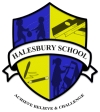 PE and Sport Premium Grant 2017-18 The government provides school with a PE and Sports Grant, aimed at improving the provision of PE and sport so that all pupils develop healthy lifestyles. In the academic year of 2017-18, Halesbury.  School is has received £6950 for March to AugustThe grant received by school is planned to be used as follows:  Further develop teaching and learning in PE through developing staff expertise through using a staff member with current sports coaching certificates. Increase pupils’ participation in sports and physical activities  Increase opportunities for pupils to take part in a range of competitive sports  Improve pupils’ physical well-being and lifestyles through the teaching of food and growing.InitiativeCostLong term impact.Use of a dance teacher to promote well-being through Dance Therapy£1560This activity has a significant impact on the pupils behaviour as well as giving CPD to the staff on providing dance therapyFood growing and cooking to promote health and well- being through teaching about healthy diet£1500Pupils throughout the school benefit from growing their own produce in the raised beds and the poly-tunnel.  They then learn about produce, cooking and healthy eating. Parents are also asked to be involved in the process.Creating time with staff cover to give CPD to the teaching of sport and P>E£1500Staff are up-skilled to teach a range of activities to the pupils.The organisation of competitions for Special schools to compete in sports with mainstream school in controlled situations.  Pupils can experience competition and success.  The criteria for mainstream school are pupils who would not normally have the opportunity to compete because of ability£2000Trophies, hosting, equipment time and coverPupils are allowed a controlled environment to experience competitive sports and leaning about winning, losing, sportsmanship and fair play.Total spend£6560